	Die Stadtbüchereien Hamm im Überblick: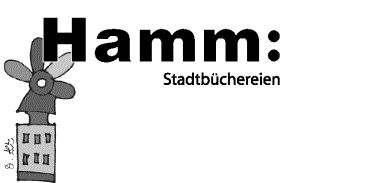 Adressen und ÖffnungszeitenZentralbibliothek im Heinrich-von-Kleist-ForumPlatz der Deutschen Einheit 159065 Hamm Tel: 02381/17-5751; Fax: 02381/17-2985Öffnungszeiten:Mo - Fr 10.00 - 19.00 Uhr,Sa 10.00 - 14.00 UhrE-Mail: stadtbuecherei@stadt.hamm.deHomepage:
http://www.hamm.de/stadtbuechereiFacebook: http://www.facebook.com/Stadtbuechereien.HammAutobüchereiZentralbibliothek im Heinrich-von-Kleist-ForumPlatz der Deutschen Einheit 159065 HammTel.: 02381/17-5770Fahrplan in allen Büchereien erhältlichsowie online auf der HomepageBezirksbücherei Bockum-HövelFriedrich-Ebert-Str. 23-25,59075 Hamm Tel.: 02381/17-5771Öffnungszeiten: Mo - Fr 15.00 - 18.00 Uhr,Mi, Fr 10.00 - 12.00 UhrBezirksbücherei HeessenSachsenhalle, Piebrockskamp,59073 HammTel.: 02381/17-5772Öffnungszeiten: Mo, Di, Do, Fr 15 - 18 Uhr,Mi 10 – 12 UhrBezirksbücherei HerringenHolzstr. 1,59077 HammTel.: 02381/17-5773Öffnungszeiten: Mo, Di, Do, Fr 14.30 - 18 Uhr, Mi 9 - 12 UhrBezirksbücherei RhynernUnnaer Straße 10,59069 HammTel.: 02381/17-5778(Vorwahl auch für die Bürger Rhynerns)Öffnungszeiten: Mo, Di 15 - 18 Uhr, Mi, Fr  14 – 17 Uhr,Do 9 - 12 Uhr